RIWAYAT HIDUPEdi Syamsuddin, lahir pada tanggal 22 Oktober 1991 di Dusun Lumbaja Desa Benteng Alla, Kecamatan Baroko, Kabupaten Enrekang Provinsi Sulawesi Selatan, anak kelima dari enam orang bersaudara, dari pasangan Alm. Syamsuddin dan Nur Sia.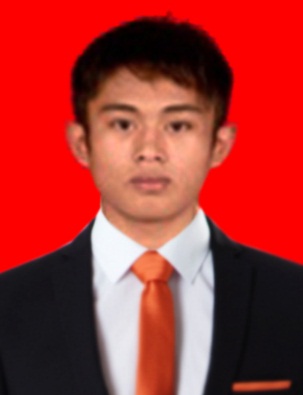 Pendidikan yang pernah ditempuh yakni Sekolah Dasar di SDN 149 Lumbaja tamat pada tahun 2006. Melanjutkan ke SMPN 2 Alla’ Kec. Baroko tamat pada tahun 2009, Selanjutnya pada tahun yang sama melanjutkan sekolah di SMA Maha Putra Tello Makassar, tamat tahun 2012. Kemudian pada tahun yang sama pula melanjutkan pendidikan di Universitas Negeri Makassar pada Fakultas Ilmu Pendidikan Jurusan Pendidikan Luar Biasa Program  Strata Satu ( S1 ).